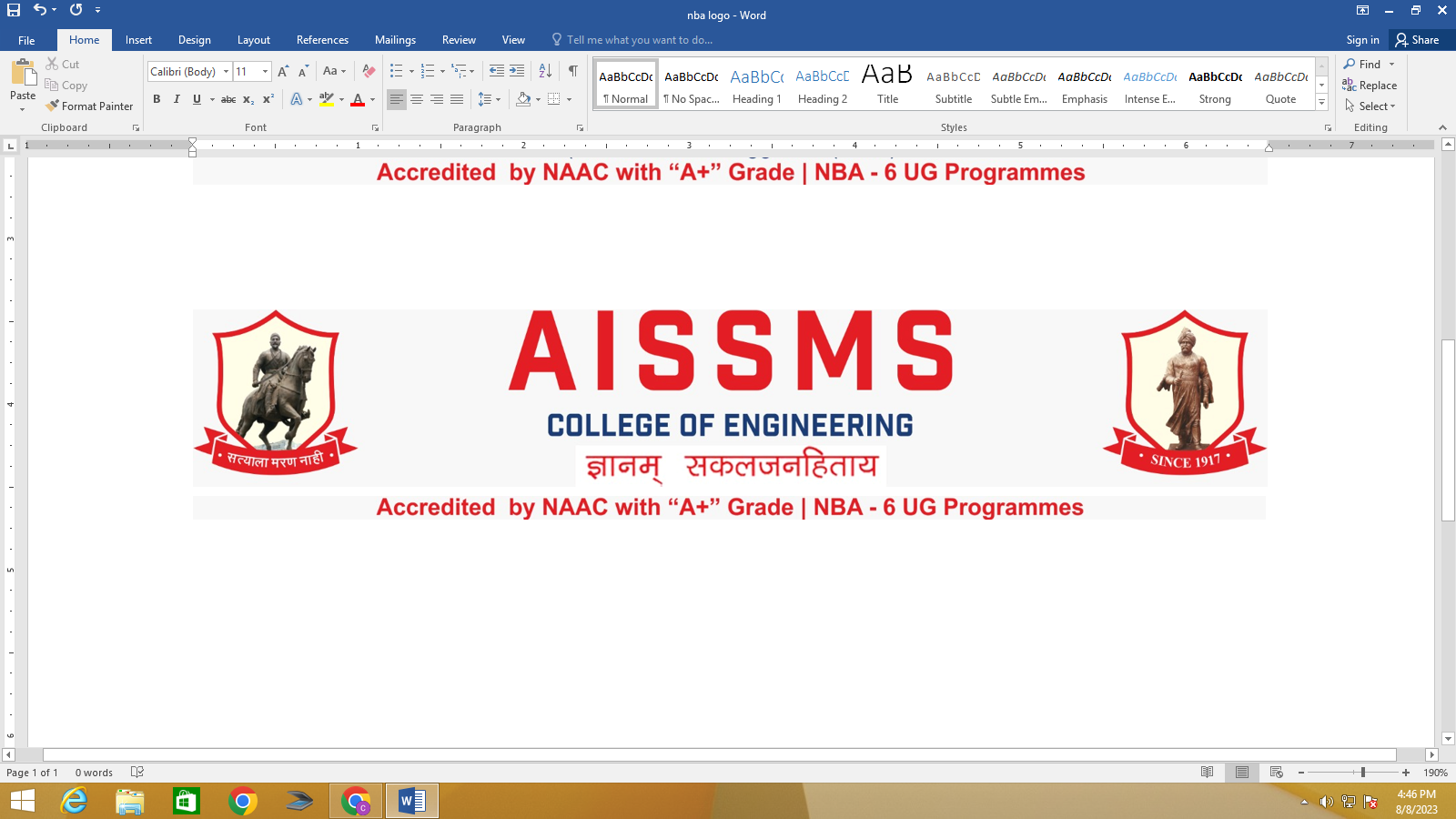 Internal Quality Assurance CellDEPARTMENT OF CIVIL ENGINEERING ANNUAL REPORT(15 JUNE 2022 to 14 June 2023)TERM ONE: 15 June to 30 NovemberTERM TWO: 01 December to 14 JuneAcademic Year 2022 – 23Guidelines:Fill up this sheet for all the contributions /activities conducted at Department level only.In case data does not exist please mention it as ‘No Data’.Please add rows to the table below to suit your requirementsEnsure that data does not differ from other official records and all the supporting documents are available.Use: Font Type: Times New Roman, Font Size: 12, Sentence case, Spacing: 1.15Use separate row for every details.For any queries, you may contact: Dr C S Choudhari, Coordinator, IQACemail: iqac@aissmscoe.comCONTENTSPROFILE OF DEPARTMENT1.1 INTRODUCTION1.2 LABORATORIES IN THE DEPARTMENT 1.3 SOFTWARES AVAILABLE IN THE DEPARTMENT1.4 FACULTY IN THE DEPARTMENT 1.5 DETAILS OF SUPPORTING STAFF 1.6 STUDENTS’ ENROLLMENT 1.7 STUDENTS–FACULTY FEEDBACK DETAILS 1.8 RESULT ANALYSIS 1.9 CLASS RESULT ANALYSIS (All Classes FE to BE)FACULTY CONTRIBUTION2.1 ACHIEVEMENTS OF FACULTY (AWARDS, RECOGNITION, PHD COMPLETION ETC.)2.2 CONTRIBUTION OF FACULTY (Interaction with outside world)2.3 e CONTENT DEVELOPED BY FACULTY AND AVAILABLE ONLINE 2.4 FDP/STTP ATTENDED BY THE DEPARTMENT FACULTY 2.5 SEMINARS/ WORKSHOPS/ WEBINARS ATTENDED BY THE DEPARTMENT FACULTY 2.6 CONFERENCES/ SYMPOSIUMS ATTENDED BY THE DEPARTMENT FACULTY 2.7 ONLINE COURSES / CERTIFICATE COURSES COMPLETED BY DEPARTMENT FACULTY 2.8 EXTENSION LECTURES / WEBINARS (Lectures organized on other than technical topics))2.9 FACULTY SERVED AS RESOURCE PERSON, EXPERT, CHAIRPERSON 3. ACTIVITIES ORGANIZED3.1 FDP/STTP ORGANIZED BY THE DEPARTMENT3.2 SEMINARS/ WORKSHOPS/ WEBINARS ORGANIZED BY THE DEPARTMENT 3.3 CONFERENCES/ SYMPOSIUMS ORGANIZED BY THE DEPARTMENT 3.4 EXTENSION ACTIVITIES CONDUCTED BY THE DEPARTMENT (Social activities / Quizzes at national/international level/any other activity)3.5 MOU SIGNED WITH ACADEMIC AND PROFESSIONAL ORGANISATIONS3.6 STUDENTS’ CHAPTERS/CLUBSEVENTS ORGANISED (By Students’ Chapters / Clubs and others)Name of Students’ Chapter: Institution of Engineers’(India)Faculty Advisor: Mrs. M S ChiwandeName of Students’ Chapter: Indian Water Works Association(IWWA)Faculty Advisor: Mrs. S P Khedekar3.7 SOCIAL ACTIVITIES ORGANISED (NSS, Women empowerment, Awareness Programms)3.8 PARENT MEETING3.9 ALUMNI MEET3.10 SUPPORT FROM ALUMNI3.11 INTERACTION WITH ALUMNI 3.12 DETAILS OF STUDENT COUNSELING AND CAREER GUIDANCE AT THE DEPARTMENT LEVELRESEARCH CONTRIBUTION4.1 FUNDED RESEARCH PROJECT FUNDING RECEIVED FOR ANY OTHER ACTIVITY4.2 TESTING AND CONSULTANCY 4.3 PATENTS, COPYRIGHT, TRADEMARK AND OTHER (IPR) PUBLICATIONS4.4 PAPERS PUBLISHED/ PRESENTED IN PROCEEDINGS OF CONFERENCES4.5 PAPERS PUBLISHED IN JOURNALS4.6 BOOK/ ARTICLE PUBLICATIONS4.7 RESEARCH CITATIONS (Source of Data: Google scholar) (As on 30thMay)Total Citations of Department:4.8 ME AWARDED4.9 PhD GUIDE DETAILS 4.10 PhD AWARDED (For departments having Ph.D research centers)INTERACTION WITH INDUSTRY5.1 INDUSTRY VISITS ORGANISED5.2 EXPERT LECTURES / WEBINARS DELIVERED BY INDUSTRY EXPERTS5.3 INDUSTRY –SPONSORED PROJECTS (UG/PG) ((Excluding Sandwich Projects)5.4 MOU SIGNED WITH INDUSTRY5.5 FACULTY MEMBERS UNDERGONE INDUSTRIALTRAINING5.6 STUDENTS UNDERGONE IN-PLANT TRAINING AND (OR) INTERNSHIP PROGRAMME (Excluding Sandwich Training)5.7 LIST OF INDUSTRIES SUPPORTED IN THE ORGANISATION OF WORKSHOPS/SEMINARS/WEBINARS/CONFERENCES/COURSES AND ANY OTHER CONTRIBUTION OF INDUSTRY5.8 TRAINING TO INDUSTRY PERSONNEL/ ACTIVITY SUPPORTING TO INDUSTRY5.9 ANY OTHER ACTIVITIES TO PROMOTE INTERACTION WITH INDUSTRY 5.10 STUDENTS UNDERGONE SANDWICH TRAINING (For Mechanical& Production departments )6.STUDENTS’ ACHIEVEMENTS6.1 STUDENTS’ ACHIEVMENT(Professional) (Individual Level) (Technical activities such as design competitions, paper presentation, technical quiz, Product development, innovation, etc.)6.2 STUDENTS’ ACHIEVMENTS (other than Professional)(Individual Level) (Social activities, etc.)6.3 CERTIFICATE / ONLINE COURSES COMPLETED BY STUDENTS (Certificate courses, value added courses, MOOC, etc.)6.4 NUMBER OF STUDENTS PLACEDLower Package Offered: 2.40 LPAHigher package Offered: 7.50 LPAAverage Package Offered:  4.956.5 NUMBER OF STUDENTS QUALIFIED IN THE EXAMINATIONS (GATE, GRE, UPSC, MPSC, CAT, TOEFL, any other examination)6.6 SPORTS / CULTURAL ACHIEVEMENTS OF STUDENTS (Individual Level) (Team level achievements to be mentioned in institute level sports/Cultural committee report)SUMMARYAND SWOC ANALYSISANY OTHER NOTEWORTHY ACHIEVEMENT OF THE DEPARTMENT (Not mentioned above)MISCELLANEOUS (SYLLABUS IMPLEMENTATION, MAJOR ADDITION IN INFRASTRUCTURE AND FACILITY, INNOVATIONS INTRODUCED, ETC.)FEEDBACK FROM STAKEHOLDERSTWO BEST PRACTICES FOLLOWED IN THE DEPARTMENTMAJOR GRIEVANCES OF STUDENTS (IF ANY) REDRESSEDSWOC ANALYSISFive major strengths, weaknesses, opportunities, and challenges (SWOC) of the department and future plans of the Department.Strengths:Weaknesses:Opportunities:ChallengesFUTURE PLANS OF THE DEPARTMENT (For Next Academic Year)INITIATIVES TAKEN BY THE DEPARTMENT AT DEPARTMENT AND INSTITUTE LEVEL TO IMPROVE AND ASSURE QUALITY IN THE FOLLOWING AREASDeclaration by the Head of the DepartmentI am aware that the above information provided by the Department will be validated by the AAA committee during the visit.Dr P B NangareSr NoActivity/ ItemPage NoPROFILE OF DEPARTMENTPROFILE OF DEPARTMENTPROFILE OF DEPARTMENT1.1Introduction61.2Laboratories in the Department61.3Software Available in the Department61.4Faculty in the Department71.5Details of Supporting Staff71.6Students’ Enrollment81.7Students–Faculty Feedback Details81.8Result Analysis 91.9Class Result Analysis 10FACULTY CONTRIBUTION2.1Achievements of Faculty112.2Contribution of Faculty (Interaction With Outside World)112.3e content developed by faculty and available online 122.4FDP/STTP attended by the department faculty 132.5Seminars/ workshops/ webinars attended by the department faculty 142.6Conferences/ symposiums attended by the department faculty 152.7Online courses / certificate courses completed by department faculty 152.8Extension lectures / webinars organized162.9Faculty served as resource person, expert, chairperson 16ACTIVITIES ORGANISEDACTIVITIES ORGANISEDACTIVITIES ORGANISED3.1FDP/STTP organized by the department  183.2Seminars/ workshops/ webinars organized by the department (for faculty) 183.3Conferences/ symposiums organized by the department 183.4Extension activities conducted by the department 193.5MOU signed with academic and professional organizations 193.6Students’ chapters /clubs 203.7Social activities organized 213.8Parent meeting213.9Alumni meet213.10Support from Alumni223.11Interaction with Alumni223.12Student counseling and career guidance at the department level22RESEARCH CONTRIBUTIONRESEARCH CONTRIBUTIONRESEARCH CONTRIBUTION4.1Funded research project 244.2Testing and consultancy 254.3Patents, copyright, trademark and other (IPR) 264.4Papers published/ presented in proceedings of conferences 284.5Papers published in journals 294.6Book/ article publications 304.7Total Research citations 314.8ME awarded 314.9PhD guide details314.10PhD AWARDED31INTERACTION WITH INDUSTRY5.1Industrial visits organised 335.2Expert lectures delivered by industry experts 335.3Industry –sponsored projects (UG/PG) 345.4MOU signed with industry 345.5Faculty members undergone industrial training 355.6Students undergone in-plant training and (or) internship programme355.7Support from Industry445.8Training to Industry personnel/ Activity Supporting industry445.9Any other activities to Promote Interaction With Industry445.10Students Undergone Sandwich Training 45STUDENTS’ ACHIEVMENTSTUDENTS’ ACHIEVMENTSTUDENTS’ ACHIEVMENT6.1Students’ Achievement (Professional) (Individual Level)476.2Students’ Achievement (Other than Professional) (Individual Level)476.3Certificate / Online Courses Completed by Students  496.4Number of Students Placed496.5Number of Students qualified in the competitive examinations506.6Sports / Cultural Achievements of Students (Individual Level)506.7Students’ Achievements (Team Level)50SUMMARY AND SWOC ANALYSIS7.1Any other noteworthy achievement of the department547.2Miscellaneous (Syllabus Implementation, Major Addition In Infrastructure And Facility, Innovations Introduced, etc.)547.3Feedback from Stakeholders547.4Two Best Practices Followed in the Department547.5Major Grievances of Students (If Any) Redressed 547.6SWOC Analysis547.8Future Plans of the Department 557.9Initiatives Taken By The Department At Department And Institute Level To Improve And Assure Quality567.10Summary Sheet (Annual)--Year of Establishment2002UG Programmes2012PG Programmes18Number of Teaching Staff23Number of Non-Teaching Staff09Name of LaboratoryName of Laboratory1. Engineering Mechanics2. Geotechnical Engineering3. Surveying4. Environmental Engineering5. Fluid Mechanics6. Transportation Engineering7. Computer Centre8. Structural DynamicsSoftware AvailableSoftware AvailableAuto CAD Civil 3D 20 UserRevit StructureRevit Architecture Revit MEP Auto CAD Civil 3DAuto Desk MAPETABS SAAP STADD Pro.ETP And WTPSr. No.Name of facultyDesignationDr P B NangareHead of Department and Asso. Prof.Dr. S R ParekarProfessorDr. V N PatilProfessorDr. U R AwariAsso. Prof.Dr. S D NagraleAsst. Prof.Dr. R D NalawadeAsst. Prof.Dr. D V WadkarAsst. Prof.Dr. V S ChavhanAsst. Prof.P R ModakAsst. Prof.K N KulkarniAsst. Prof.Dr. G C ChikuteAsst. Prof.P R SatarkarAsst. Prof.Dr S S BhuinyanAsst. Prof.M S ChiwandeAsst. Prof.U J JadhavAsst. Prof.S A ChavanAsst. Prof.Dr. M V WaghmareAsst. Prof.C S MisalAsst. Prof.S P KhedekarAsst. Prof.K D Kashid Asst. Prof.Dr A A ManchalwarAsst. Prof.C R YeoleAsst. Prof.Dr S K NalawadeAsst. Prof.Sr. No.Name of non-teaching staffDesignation1B H LavheLaboratory Assistant2A U KarneLaboratory Assistant3P V PathakLaboratory Assistant4A S RajpureLaboratory Assistant5K S PadviLaboratory Assistant6Y L GavaliAttendant7P D NalawadeAttendant8R S PuwalSweeperProgramGENGENSCSCSTSTOBCOBCDTNTDTNTOthersOthersTotalMFMFMFMFMFMFFE (Civil)30910131023710371115SE (Civil)3310144712710174154146TE (Civil)36710841397154195157BE (Civil)379117213312147207160PG – FY (Stru)5110005221018PG – SY (Stru)61200031100014Term OneTerm OneTerm OneTerm OneTerm OneSr. No.Name of facultyClass and Subject taughtFeedback (I) (%)Feedback (II) (%)AverageFeedback (%)Dr P B NangareSE  - FM778078.5Dr. S R ParekarSE – MOS768279Dr. V N PatilTE-EEFM868987.5Dr. U R AwariTE- DSS727372.5Dr. S D NagraleTE-CM848283Dr. R D NalawadeBE- FE919392Dr. D V WadkarTE-WSE878686.5Dr. V S ChavhanTE-HWRE878586P R ModakBE-APC919492.5K N KulkarniBE-SACM949795.5Dr. G C ChikuteBE-TRE889089M S ChiwandeSE-BTAP838081.5U J JadhavTE-HWRE848685S A ChavanSE-MOS858585C S MisalSE-BTAP818884.5S P KhedekarBE-OR94.969517B PuhanSE – EG798280.518K B KshirsagarSE- MIII807979.5Term TwoTerm TwoTerm TwoTerm TwoTerm TwoSr. No.Name of facultyClass and Subject taughtFeedback (I) (%)Feedback (II) (%)AverageFeedback (%)Dr P B NangareBE-DHS828583Dr. V N PatilTE-RSGIS868987.5Dr. S D NagraleTE-PM778281Dr. R D NalawadeSE-GT888687Dr. D V WadkarTE-WEE889089Dr. V S ChavhanBE-HPE919392P R ModakTE-SWM869088K N KulkarniSE-ATP919392Dr. G C ChikuteBE-QCST929493P R SatarkarTE-DRCS899089.5Dr S S BhuinyanTE-DRCS899190M S ChiwandeSE-CT838383U J JadhavSE-CT798180S A ChavanSE-SA908486C S MisalBE-GSSC939594S P KhedekarSE-ATP919593K D Kashid SE-SA908486C R YeoleSE-Sur808281S M MulayBE-DHS929493S A KothariSE- Sur797979Term OneTerm OneTerm OneTerm OneTerm OneTerm OneName of facultyClass and Subject Taught% passingName of facultyClass and Subject Taught% passingDr R D NalawadeBE- FE89.37C S MisalSE – BTAP68.49Dr G C CkikuteBE- TRE100S A ChavanSE – MOS50.68Dr V S ChavhanBE-CE87.69Dr. P B NangareSE – FM20.55S P KhedekarBE – OR90.25K B KshirsagarSE – M339.73K N KulkarniBE SACM92.70B PuhanSE – EG90.41P R ModakBE - APC71.42Dr V N PatilTE-EEFM83.33Dr V S ChavhanU J JadhavTE-HWRE70.51Dr S R ParekarDr U R AwariTE-DSS69.23Dr. D V WadkarTE-WSE77.56Dr. S D NagraleTE-CM85.89Term TwoTerm TwoTerm TwoTerm TwoTerm TwoTerm TwoName of facultyClass and Subject Taught% passingName of facultyClass and Subject Taught% passingDr P B NangareBE – DHSi97.67Dr R D NalawadeSE - GT68.06Dr G C ChikuteBE-QSCT93.62P R ModakSE – SUR75Dr V S ChavhanBE-HPE96.17M S ChiwandeSE – CT94.44C S MisalBE-GSSC98.10S A ChavanSE – SA84.72D V WadkarTE-WWE70.51S D NagraleSE – PM88.89P R SatarkarTE-DRCS74.35S P KhedekarTE-ATP91.37P R ModakTE-SWM80mTerm OnemTerm OnemTerm OnemTerm OnemTerm OnemTerm OnemTerm OnemTerm OnemTerm OnemTerm OnemTerm OnemTerm OnemTerm OnemTerm OnemTerm OneSNClassNumber of    StudentsNumber of    StudentsNumber of    StudentsNumber of    StudentsNumber of    StudentsNumber of    StudentsNumber of    StudentsNumber of    StudentsNumber of    StudentsNumber of    StudentsPercentage of    PassingPercentage of    PassingPercentage of    PassingSNClassAppearedClear PassedOutstanding(O)(9.1 -10)Excellent(A+)(8.1 – 9)Very Good (A)(7.1 – 8)Good (B+)(6.1 – 7)Above Average (B)(5.1 – 6)Average / pass class (4 – 5 )Fail(F)0 – 3.99All ClearAll ClearWith ATKT1SE14616-2581-10102TE1568461133277653.8453.843BE16011336254012--4471.9771.97--Term TwoTerm TwoTerm TwoTerm TwoTerm TwoTerm TwoTerm TwoTerm TwoTerm TwoTerm TwoTerm TwoTerm TwoTerm TwoTerm TwoSNClassNumber of    StudentsNumber of    StudentsNumber of    StudentsNumber of    StudentsNumber of    StudentsNumber of    StudentsNumber of    StudentsNumber of    StudentsNumber of    StudentsNumber of    StudentsPercentage of    PassingPercentage of    PassingSNClassAppearedClear PassedOutstanding(O)(9.1 -10)Excellent(A+)(8.1 – 9)Very Good (A)(7.1 – 8)Good (B+)(6.1 – 7)Above Average (B)(5.1 – 6)Average / pass class (4 – 5 )Average / pass class (4 – 5 )Fail(F)0 – 3.99All ClearWith ATKT1SE14254-41924163482TE15181831375----533BE159135433341111-62483.01NAClassNumber of    StudentsNumber of    StudentsNumber of    StudentsNumber of    StudentsNumber of    StudentsNumber of    StudentsNumber of    StudentsNumber of    StudentsNumber of    StudentsPercentage of    PassingPercentage of    PassingAppearedClear PassedOutstanding(O)(9.1 -10)Excellent(A+)(8.1 – 9)Very Good (A)(7.1 – 8)Good (B+)(6.1 – 7)Above Average (B)(5.1 – 6)Average / pass class (4 – 5 )Fail(F)0 – 3.99All ClearWith ATKTBE15913545334111162483.01NA1.10 UNIVERSITY RANKERS (Consider last five academic years)Academic Year 2021 - 221.10 UNIVERSITY RANKERS (Consider last five academic years)Academic Year 2021 - 221.10 UNIVERSITY RANKERS (Consider last five academic years)Academic Year 2021 - 221.10 UNIVERSITY RANKERS (Consider last five academic years)Academic Year 2021 - 22Sr NoName of the RankerClassRankNILTerm OneTerm OneTerm OneSNName of FacultyAwards & Recognitions1Dr. P B NangareServed as Jury member for “Well built Structure” Competition organized by BAI Pune2Mr. C S MisalAppointed as translator for technical book translation in Marathi language by AICTETerm TwoTerm TwoTerm TwoSNName of Faculty	      Awards & RecognitionNILTerm OneTerm OneTerm OneSNName of FacultyNature and details of contribution (Representation at University, State, National , International level, corporate world, Social Platforms, etc)1Dr. U R Awari Served as BOS member of Tulsiramji Gaikwad - Patil College of Engineering & Technology, NagpurTerm TwoTerm TwoTerm TwoSNName of FacultyNature and details of contribution (Representation at University, State, National , International level, corporate world, Social Platforms, etc)1Dr. P B NangareME Dissertation exam conducted at Shivaji UniversityTerm OneTerm OneTerm OneTerm OneTerm OneSr No.Name of FacultyTitle of e-content e-content development facility/platformlink of the content1Dr. S R ParekarMOS, SA, SD IYoutubehttps://youtube.com/channel/UC4BIGxRzcrVN0U8WXy-6o6A2Dr. R D NalawadeTREGoogle classroomhttps://classroom.google.com/u/0/c/MzE2Nzc1MTUyODMwTerm TwoTerm TwoTerm TwoTerm TwoTerm TwoSr No.Name of FacultyTitle of e-content e-content development facility/platformlink of the content1Dr. P B NangareFM1, DHSGoogle drivehttps://drive.google.com/drive/folders/1PbPrDP-hPacFZRcIj_GyNvZgkDoxctQ_?usp=sharing2Dr. D V WadkarEE I, EE IIYoutubehttps://www.youtube.com/channel/UCjT_Qj5V9_dSLWcNCwXytqwTerm OneTerm OneTerm OneTerm OneTerm OneS NName of FacultyTitle of the FDP/STTPOrganized byDuration/ Dates1Dr. P B NangareConcrete mix proportioning as per IS 10262-2019NITTR Kolkata18.07.22 to 22.07.222Dr. D V WadkarConcrete mix proportioning as per IS 10262-2019NITTR Kolkata18.07.22 to 22.07.223Dr. P B NangareAdvanced pedagogyNITTR Chennai03.09.22 to 07.09.22Term TwoTerm TwoTerm TwoTerm TwoTerm TwoTerm TwoS NName of FacultyTitle of the FDP/STTPOrganized byDuration/ Dates1Dr. S R ParekarAdvanced pedagogyNITTR Kolkata06.02.23 to 12.02.232S P KhedekarAdvanced pedagogyNITTR Kolkata06.02.23 to 12.02.233Dr. V N PatilInnovation in construction material and practices--26.06.23 to 30.06.234Dr. D V Wadkar4-Week Faculty Induction/Orientation Programme for “Faculty in Universities/Colleges/Institutes of Higher Education”--20.01.2023 to 18.02.235Dr. G C Chikute4-Week Faculty Induction/Orientation Programme for  “Faculty in Universities/Colleges/Institutes of Higher Education”--20.01.2023 to 18.02.236Dr. R D NalawadeEnvironmental Engineering and Sustainability - Research, Technologies and Challenges--27.02.23 to 03.03.237Dr. R D NalawadeSustainable Repair and Rehabilitation of constructed Facilities--06.03.23 to 10.03.23Term OneTerm OneTerm OneTerm OneTerm OneS NName of FacultyTitle of the Seminar/WebinarOrganized ByDuration/ Dates1Mrs. S A ChavanMechanics of structure-LabSCOE Pune11.08.20222Mrs. M S ChiwandeMechanics of structure-LabSCOE Pune11.08.20223Dr. P B NangarePBL Based Learning Project Exhibition ProgramFirst Year Engineering AISSMSCOE20.07.20224Mrs. M S ChiwandeMentoring for EntrepreneurshipBYST Pune14.07.22 to 15.07.225Dr. U R AwariA case study on construction of Jamalpur-Ratanpur  channel in connection with doubling work of eastern railwayICI Ghaziabad23.07.226Mrs. K N KulkarniExecution and Implementation of BE (Civil Engineering) 2019 PatternABMSP COE Pune19.08.22 to 20.08.227Mr. C R YeolePathway to Level Up students carrier through innovation12.10.228Dr. U R AwariNational Building Code of India 2016IE(I) Pune local Centre14.10.229Ms. S P KhedekarASCE Training D Y Patil Pimpri30.11.2210Dr. P B NangareConstruction Industry - Turning Waste to Wealth ", organised by BAI Pune Centre19.12.22Term TwoTerm TwoTerm TwoTerm TwoTerm TwoS NName of FacultyTitle of the Seminar/WebinarOrganized ByDuration/ Dates1P R ModakAdvanced technology in land surveyingVSTA Aundh10.04.232C R YeoleAdvanced technology in land surveyingVSTA Aundh10.04.233Dr. P B NangareFaculty interaction with Oregon State UniversityAISSMS COE25.01.234C R YeoleEnergy and Environment in Circularity Aspects31.01.23Term OneTerm OneTerm OneTerm OneTerm OneS NName of FacultyTitle of the Conference / SymposiumOrganized ByDuration/ DatesNilTerm TwoTerm TwoTerm TwoTerm TwoTerm TwoS NName of FacultyTitle of the Conference / SymposiumOrganized ByDuration/ DatesNilTerm OneTerm OneTerm OneTerm OneTerm OneS NName of FacultyTitle of the CourseConducted  ByDuration/ Dates1Mr. C R YeoleEnergy Literacy Training”  Energy Swaraj Foundation--2Mr. C R YeoleExcel basics for Data AnalyticsCOURSERA--3A A ManchalwarBecame an Expert in Data Analytics using Microsoft ExcelLUDIFU--4Dr. R D NalawadeSubsurface investigationNPTELJun-Sep 2022Term TwoTerm TwoTerm TwoTerm TwoTerm TwoS NName of FacultyTitle of the CourseConducted  ByDuration/ Dates1A A ManchalwarIntroduction to Dashboards and Power pointLUDIFU--2A A ManchalwarMicrosoft Power BILUDIFU--3Mr. C R YeoleUnderstanding research MethodsCOURSERA--Term OneTerm OneTerm OneTerm OneTerm OneTerm OneS NName of faculty coordinatorTopicName and contact details of guestDateNumber of beneficiaries1Dr. M. V. WaghmareSTAAD Pro Swapnil Mandlecha, B B R Archstruct 27/08/2022ME stru2Dr. M. V. WaghmareSTAAD ProOnkar Ukarde04/09/2022ME stru3Dr. M. V. WaghmareSolar Energy and Sustainable Goals, by R. V. Saraf 20/9/2022SE and TE CivilTerm TwoTerm TwoTerm TwoTerm TwoTerm TwoTerm TwoS NName of faculty coordinatorTopicName and contact details of guestDateNumber of beneficiaries1Dr. V N PatilImpact lecture seriesS S Bokil12.07.2022 & 22.07.2254Term OneTerm OneTerm OneTerm OneTerm OneS NName of FacultyTitle of ActivityOrganizing bodyDateNilTerm TwoTerm TwoTerm TwoTerm TwoTerm TwoS NName of FacultyTitle of ActivityOrganizing bodyDateNilTerm OneTerm OneTerm OneTerm OneTerm OneTerm OneS NName of faculty coordinatorTitle of the FDP/STTP/WS/Seminar/SymposiumDuration/ DatesNo. of ParticipantsFunding Agency(If any) and Amount (Rs.)NilTerm TwoTerm TwoTerm TwoTerm TwoTerm TwoTerm TwoS NName of faculty coordinatorTitle of the FDP/STTP/WS/Seminar/SymposiumDuration/ DatesNo. of ParticipantsFunding Agency(If any) and Amount (Rs.)NilTerm OneTerm OneTerm OneTerm OneTerm OneTerm OneS NName of Coordinator/sTitle of the Seminar/WebinarDuration/ DatesNo. of ParticipantsFunding Agency(If any) and Amount (Rs.)NILTerm TwoTerm TwoTerm TwoTerm TwoTerm TwoTerm TwoS NName of Coordinator/sTitle of the Seminar/WebinarDuration/ DatesNo. of ParticipantsFunding Agency(If any) and Amount (Rs.)1Dr. G C ChikuteImplementation of NEP 23 to 24.02.2385SPPU1,03,000/-2Dr. V N PatilIdeathon Competition08.01.2323--3M S ChiwandeStudy, Job and business opportunity in environment sector25.02.2352--4M S ChiwandeManaging stress and emotion for well being08.03.2344--Term OneTerm OneTerm OneTerm OneTerm OneTerm OneS NName of Coordinator/sTitle of the Conference / SymposiumDuration/ DatesNo. of ParticipantsFunding Agency(If any) and Amount (Rs.)NILTerm TwoTerm TwoTerm TwoTerm TwoTerm TwoTerm TwoS NName of Coordinator/sTitle of the Conference / SymposiumDuration/ DatesNo. of ParticipantsFunding Agency(If any) and Amount (Rs.)NILTerm OneTerm OneTerm OneTerm OneTerm OneS NName of Faculty CoordinatorDetails of activity conductedDateNumber of beneficiaries1Dr. S R ParekarQuiz on structural analysis07.09.2022352Mr. P R ModakYoga session09.11.202251Term TwoTerm TwoTerm TwoTerm TwoTerm TwoS NName of Faculty CoordinatorDetails of activity conductedDateNumber of beneficiariesNILTerm OneTerm OneTerm OneTerm OneTerm OneSr. No.Faculty CoordinatorName of OrganisationDateof MoU SignedValid upto00/00/0000NILTerm TwoTerm TwoTerm TwoTerm TwoTerm TwoSr. No.Faculty CoordinatorName of OrganisationDateof MoU SignedValid upto00/00/0000NILTotal Functional / Live MoUinitiated by DepartmentTotal Functional / Live MoUinitiated by DepartmentTotal Functional / Live MoUinitiated by DepartmentTotal Functional / Live MoUinitiated by DepartmentTotal Functional / Live MoUinitiated by DepartmentSr. No.Faculty CoordinatorName of OrganisationDateof MoU SignedValid upto00/00/0000NILSr. NoName of Students’ ChapterNumber of Student Members1Institution of Engineers’(India)1182Indian Society for Technical Education(ISTE)1013Indian Geotechnical Society(IGS)1414Indian Water Works Association(IWWA)90Term OneTerm OneTerm OneTerm OneTerm OneSNEvent name and details of event Name of chief guest, judges etc. Duration and DatesNumber of beneficiaries1Guest lecture on Solar energy and sustainable goalEr. R V Saraf22.09.20221122Motivational talk by DrP B NangareDr P B Nangare19.09.2022983Quiz on ‘StructuralAnalysis’Dr S R Parekar07.09.2022544Celebration of TeachersDay--05.09.2022120Term TwoTerm TwoTerm TwoTerm TwoTerm TwoSNEvent name and details of event Name of chief guest, judges etc. Duration and DatesNumber of beneficiaries1Guest lecture on Life and times of Civil EngineerEr. Anil Attavar30.01.2023722Celebration of Innovation weekDr. Vihangraj Kulkarni17.02.202356Term OneTerm OneTerm OneTerm OneTerm OneSNEvent name and details of event Name of chief guest, judges etc.Duration and DatesNumber of beneficiaries1S D Mande Memorial lecture seriesDr. Dinkar More12.12.2022582Engineers’ day celebrationDr. Durga Prasanna Mohanty15.09.202265Term TwoTerm TwoTerm TwoTerm TwoTerm TwoSNEvent name and details of event Name of chief guest, judges etc.Duration and DatesNumber of beneficiaries1IWWA annual convention (Poster Competition)Er. C R Gajbhiye22.01.202305Term OneTerm OneTerm OneTerm OneFaculty coordinatorName of Activity Date, DurationNumber of students involvedDr. P B NangareKalyani Village Dam ProjectFebruary 2021 till      date             29Term TwoTerm TwoTerm TwoTerm TwoFaculty coordinatorName of Activity Date, DurationNumber of students involvedNILFaculty CoordinatorDay and DateDetails of Parent meetings organizedNumber of Parents attendedDr. R D Nalawade29.04.2023Discussion on Students’ performance, attendance 32Faculty CoordinatorDay and DateDetails of Alumni meetings organizedNumber of Alumni attendedS P Khedekar25.02.2023During the interaction session the alumni  Discussed about the current trends in the industry. About their personal experiences.  About online certifications of various courses.  Discussed how to start new business. Shared about various job opportunities and recent projects in their experiences. Shares the college memories. Assured that they will be ready to associate with the college for any type of help which is needed from their side as alumni.55Term OneTerm OneTerm OneTerm OneTerm OneTerm OneSr NoName of AlumniPosition and OrganisationBatchDetails of SupportDate1Kiran GhorpadeAsst Professor, KJEI’s Trinity Academy of Engg Pune2012Expert in National Level Workshop on Implementation of National Educational Policy 2020:Alumni Connect23-02-2023 to  24-02-20232Rohit Koul Aniket NampalliwarDirector, Green Ecomes Solutions Pvt Ltd2013Expert talk on Entrepreneurship & Startup16-03-2022Term TwoTerm TwoTerm TwoTerm TwoTerm TwoTerm TwoSr NoName of AlumniPosition and OrganisationBatch(e.g. 2014 – 2018)Details of SupportDateNILTerm OneTerm OneTerm OneTerm OneTerm OneS NName of Alumni and Activity coordinator Details of Activity conductedDate and durationTotal Number of beneficiaries1Kiran GhorpadeExpert in National Level Workshop on Implementation of National Educational Policy 2020:Alumni Connect23-02-2023 to  24-02-20231202Er. Rohit KaulEr. Aniket NampalliwarExpert talk on Entrepreneurship & Startup16-03-2022110Term TwoTerm TwoTerm TwoTerm TwoTerm TwoS NName of Alumni and Activity coordinator Details of Activity conductedDate and durationTotal Number of beneficiariesNILNumber of students referred for counselingNILNumber of Faculty referred for counselingNilTerm OneTerm OneTerm OneTerm OneTerm OneS NPrincipal InvestigatorTitle of the ProjectAmount Received (Rs)Funding Agency1Dr. Mrs. Vidya Nitin PatilDeveloping Load- Settlement Analyzing System forPerformance Evaluation of Reinforced EmbankmentAwaitedSERB Women Power2Dr. G C ChikuteAugmentation in gabion retaining wall using recycled self interlocking concrete blocks for landslide mitigationAwaitedSERB Core3Dr. V S ChavanHydraulicPerformance ofDifferent ShapedSki-jump Bucketenergy dissipatorAwaitedSERB Core4Dr. Mrs. Vidya Nitin PatilPerformance studies on model fly ash embankment reinforced with waste tyre gridAwaited CSIR ASPIRE 2023.Term TwoTerm TwoTerm TwoTerm TwoTerm TwoS NPrincipal InvestigatorTitle of the ProjectAmount Received (Rs)Funding Agency1NILTerm OneTerm OneTerm OneTerm OneTerm OneS NFaculty CoordinatorTitle of the activityAmount Received (Rs)Funding Agency1NILTerm TwoTerm TwoTerm TwoTerm TwoTerm TwoS NFaculty CoordinatorTitle of the activityAmount Received (Rs)Funding Agency1NILTerm OneTerm OneTerm OneTerm OneSr. No.Faculty CoordinatorDetails of Testing & Consultancy ConductedTotal Revenue Generated (Rs.)1Dr G C ChikuteEvaluation of solar panel supporting steel structure15000.00Term TwoTerm TwoTerm TwoTerm TwoSr. No.Faculty CoordinatorDetails of Testing & Consultancy ConductedTotal Revenue Generated (Rs.)NILTerm One and TwoTerm One and TwoTerm One and TwoTerm One and TwoTerm One and TwoTerm One and TwoSl. NoTitle of PatentYear of PublicationApplication No.Journal No.Date of Publication1Machine Learning based approach to Predict the various Construction Materials for understanding their Stability and Properties2022-23202241042298A30/202229/07/20222Artificial Intelligence based System along with Internet of Things alert mechanism to predict the occurrence of Earthquake and Safeguard the Buildings from its Disastrous Effects.2022-23202241046666A34/202226/08/20223Systematic Approach to analyse the Impact of utilising the aspects of Green Building in Construction Technology.2022-23202241048680A35/202202/09/20224Smart Device to Monitor the Construction Materials Management and self-phased ordering of Building.2022-23202241051171A37/202216/09/20225An Iot Integrated Smart Irrigation system based on Wind Energy utilization to Monitor the Watering of Crops.2022-23202241052586A38/202223/09/20226Artificial Intelligence based techniques integrated with Internet of Things for implementing Safety Construction Management System.2022-23202221046253A40/20227/10/20227Systematic Framework for Smarter Construction Techniques through accomplishing Green Building Initiative with Zero Waste Management.2022-23202211053618A40/20227/10/20228Smart Iot based system Integrated with Artificial Intelligence Framework for prediction of Air and Water Pollution.2022-23202241065330A47/202225/11/20229Effects of Water/Cement Ratio and Curing time on the Carbonation Process of Reinforced Concrete Structures.2022-23202231049079A49/202209/12/202210Machine Learning based approach for analyzing the importance of Contractor Cost Management and Building Information Modelling.2022-23202241067914A49/202209/12/202211Machine learning based approach to study the influence of Earthquake parameters on the bidirectional behaviour of Base Isolation Systems.2022-23202211072025A01/202306/01/202312Implementation of Green internet of things (IoT) for Eco-friendly and Sustainable Smart Cities.2022-23202341000116A02/202313/01/202313Implementation of Artificial Intelligence and Machine learning approaches for Safety Management aspects in Civil Engineering.2022-23202341007284A06/202310/02/2023Term One and TwoTerm One and TwoTerm One and TwoTerm One and TwoTerm One and TwoTerm One and TwoTerm One and TwoS. NoAuthors Document DetailsYearConference DetailsISBNOrganizedby1M. V. Waghmare, S. N. Madhekar, and  V.A. MatsagarNonlinear Seismic Analysis of RC Elevated Liquid Storage Tanks, pp 1785-1790 (2022)2022ASPS Conference Proceedings 1:Vol. 1 No. 6Proceedings of 12th Structural Engineering Convention-An International Event (SEC 2022), NCDMM, MNIT Jaipur, India| 19-22 December, 2022MNIT Jaipur, India2Aishwarya Sarvade, M. V Waghmare, Sonali AmrutkarEffect of Structural Shape on Seismic Response of Air Traffic Control Tower, pp 359-363 (2022)2022ASPS Conference Proceedings 1:Vol. 1 No. 2Proceedings of 12th Structural Engineering Convention-An International Event (SEC 2022), NCDMM, MNIT Jaipur, India| 19-22 December, 2022MNIT Jaipur, India| 3S D Vadeo, M V Waghmare, Non-linear Dynamic Analysis of RC Structures Under Earthquake Sequences pp 373-378 (2022)ASPS Conference Proceedings 1:Vol. 1 No. 2Proceedings of 12th Structural Engineering Convention-An International Event (SEC 2022), NCDMM, MNIT Jaipur, India 19-22 December, 2022MNIT Jaipur, India4K N Bajad and M V Waghmare, “Effect of Frequency Content of Earthquake Ground Motions on Structures with varying dimensions” pp 793-798 (2022)ASPS Conference Proceedings 1:Vol. 1 No. 3Proceedings of 12th Structural Engineering Convention-An International Event (SEC 2022), NCDMM, MNIT Jaipur, India 19-22 December, 2022MNIT Jaipur, India5K S Brahma and M V Waghmare, “Experimental investigation of Magneto-rheological damper” pp 1607-1613 (2022)ASPS Conference Proceedings 1:Vol. 1 No. 5Proceedings of 12th Structural Engineering Convention-An International Event (SEC 2022), NCDMM, MNIT Jaipur, India 19-22 December, 2022MNIT Jaipur, India6Dr. U R AwariPerformance enhance of concrete by graphene as an additive and Design of foot over bridge using cold form light gauge sectionAll India Seminar on Emerging Trends in Engineering and TechnologyThe Institute of Engineers, Pune Local Center7Dr. U R AwariDesign of Foot over Bridge using CFLGS by StaadPro & comparisonAll India Seminar on Emerging Trends in Engineering and TechnologyThe Institute of Engineers, Pune Local CenterTerm OneTerm OneTerm OneTerm OneTerm OneTerm OneTerm OneS. NoAuthors Document DetailsYearSource DetailsISBN/ISSNPublisher1Sheetal Y. Diwase, and M. V. Waghmare, “Analysis of Offshore Jacket Structure with Tuned Mass Damper”2022Dickensian Journal, Vol. 22, Issue 7,0012-24402Darpan Karmare, and M. V. Waghmare,   “Experimental Study of Crack Patterns of Composite Slabs” 2022Dickensian Journal, Vol. 22, Issue 6,0012-24403Parjakta Patil and M V Waghmare, “Dynamic Analysis of Cantilever Retaining Wall”SAMRIDDHI,An International Journal, (A journal of Physical Sciences, Engineering & Technology) Volume 14, Special Issue 2, 2022 2229-7111 4Kanchan Vajnam and M V Waghmare, “Ultrasonic Pulse Velocity Test on Hybrid Fiber Reinforced Concrete”SAMRIDDHI5Snehal Helkar and M V Waghmare, “Analysis of Rectangle Bridge Pier for Different Velocities”SAMRIDDHI2229-71116Abhijeet Mane and M V Waghmare, “Effect of Post Tensioning on Long Span Precast Beam” SAMRIDDHI2229-7111 Dr. V N PatilRemedial Measures On LandslideDickensian journalDr. R D NalawadeGeotechnical characterization of soil slopes a tool in determiningYantu Gongcheng Xuebao/Chinese Journal of Geotechnical EngineeringTerm TwoTerm TwoTerm TwoTerm TwoTerm TwoTerm TwoTerm TwoS. NoAuthors Document DetailsYearSource DetailsISBN/ISSNPublisher1.Mrs. K N KulkarniAn Assessment of Assimilative Capacity, the Current Industrial Air Pollution Load and Supportive Carrying Capacity in the Chakan Region2022Mathematical Statistician and Engineering ApplicationsTerm OneTerm OneTerm OneTerm OneTerm OneAuthorTitle of the BookPublished byISBN YearDr. R D NalawadeResearch MethodologyDr. R Ranjith978-93-95331-78-4Term TwoTerm TwoTerm TwoTerm TwoTerm TwoAuthorTitle of the BookPublished byISBN YearNilName of facultyCitations, h-index, i10 indexName of facultyCitations, h-index, i10 indexDr. P B Nangare117Dr. V N Patil26Dr. S R Parekar27Dr. R D Nalawade54Dr. D V Wadkar90Dr. A A Manchalwar62Dr. M V Waghmare47Dr. S D Nagrale188Sr NoName of SupervisorTitle of ThesisName of CandidateName of Faculty who are PhD SupervisorNumber of Scholars RegisteredDr D V Wadkar5Dr V N Patil5Sr NoName of SupervisorTitle of ThesisName of CandidateNILTerm OneTerm OneTerm OneTerm OneTerm OneSr. No.Faculty CoordinatorClass and Number of students attendedIndustry Name and AddressDate of visit1Mr. U J JadhavTEIndospace Chakan14.10.222Mr. U J JadhavTEExhaust technology Chakan14.10.223Mr. C R YeoleTERGBS Talegaon11.11.224Dr. V S ChavhanTE & BEIITM Pune04.11.22Term TwoTerm TwoTerm TwoTerm TwoTerm TwoSr. No.Faculty CoordinatorClass and Number of students attendedIndustry Name and AddressDate of visit1Ms. P R SatarkarTESai Avishkar, Dhayari28.04.20232Ms. M S ChiwandeSERMC plant at Swargate metro station04.05.20233Dr. D V WadkarTENaidu STP17.04.20234Dr P B NangareBENira Deoghar12.05.2023Term OneTerm OneTerm OneTerm OneTerm OneTerm OneSr. No.Faculty CoordinatorClass (Number of students attended)Name, Industry, designation and contact details of Expert TopicDate1Mrs. M S ChiwandeTEEr. R V SarafSolar energy22.09.222Mrs. M S ChiwandeTE & BEDr. S V BaraskarAnnual Oration lecture03.09.223Mr. U J JadhavBERaghav Koli‘Conqueror of Destiny’29.07.22Term TwoTerm TwoTerm TwoTerm TwoTerm TwoTerm TwoSr. No.Faculty CoordinatorClass (Number of students attended)Name, Industry, designation and contact details of Expert TopicDate1Dr. G C ChikuteTE & BEYusuf InamdarMetro construction23.02.232Prashant AlatgiLand sur.and mapping24.02.233Omkar ShendureGuidance competitive exams24.02.234Mrs. M S ChiwandeTEAnil AttavarLife and times of Civil EngineerSr. No.Name of Project guideTitle of Industry Sponsored ProjectName of Sponsoring Industry1Dr. P B NangareTo Study Precast Concrete Technology M/S Ambika Infra Structure2Mrs. M S ChiwandeDurability M70 Grade ConcreteM/S Vision Infra Buildcon3Dr. M V WaghmareInvestigation on Mechanical Properties of Self Healing Concrete M/S Santosh B BodheSr NoName of facultyName of identified Industry, website, email address and contact number1Dr. U R AwariTechnology Consultants, Sinhgad Road, ManikBaug, Pune - 411018. 95038386382Dr. S R ParekarNath Enterprises S T Nagar, Pimpri. 81492224493Dr. V N PatilStruengineers (India) Pvt. Ltd, Pune. 96652179984Dr. P B NangareSahyadri Engineers, Karvenagar, Kothrud, PuneNetaji Khandagale, 94220847445Dr. R D NalawadeSoiltech India Pvt. Ltd, Puneinfo@siiltech.in 020-672541286Dr. S D NagraleMotilalDhoot Infrastructure Pvt.Ltd, PuneVikramDhoot. 982244487097Dr. D V WadkarDnyanyashEnviro Infra Pvt. Ltd, 9922700788Dr. V S ChavhanSamash Consultant, Pune, 83088205999Mr. P R ModakJain Irrigation Systems Ltd. JalgaonMr. Sachin Patil Email-id-patil.ss@jains.com 940308016710Mrs. K N KulkarniEXIGO Architecture, Interior design, Project management, turn key project. MumbaiMr.MilindKulkarni11Dr. G C ChikuteKunal Chawada and Associates, Pune 937331167212Mrs. M S ChiwandeDynamic Consultants D-103, First Floor JaiganeshVardhast opp. Kamgar bhavan, Pimpri. 13Dr. M V WaghamareArchistructure Consultancy, Pune sachinefunde@archistructure.in 8446857550,Veracity structural Consultancy, Pune14Mr. U J JadhavSuraj Construction Company, Dhayari Pune.15Mrs. Sonal A ChavanStruengineers India Pvt. Ltd16Mrs. S P KhedekarMoco Design Studio, Amar Building, Pune 992377878717Mrs. A M DeulkarMahavir Construction & Developer Pune942200586218Mr. C M MisalLord Balaji Associates, Pune19Mrs. K D KashidNashik Phata (Electrofab) Engineering Services Pvt. Ltd) Pune Station Hinjawadi, Pune MonterozaSihgadroad, PuneTerm OneTerm OneTerm OneTerm OneTerm OneSr. No.Faculty CoordinatorName of IndustryDateof MoU SignedValid upto(00/00/0000)NilTerm TwoTerm TwoTerm TwoTerm TwoTerm TwoSr. No.Faculty CoordinatorName of IndustryDateof MoU SignedValid upto(00/00/0000)NilTOTAL FUNCTIONAL / LIVE MOU INITIATED  BY THE DEPARTMENTTOTAL FUNCTIONAL / LIVE MOU INITIATED  BY THE DEPARTMENTTOTAL FUNCTIONAL / LIVE MOU INITIATED  BY THE DEPARTMENTTOTAL FUNCTIONAL / LIVE MOU INITIATED  BY THE DEPARTMENTTOTAL FUNCTIONAL / LIVE MOU INITIATED  BY THE DEPARTMENTSr. No.Faculty CoordinatorName of IndustryDateof MoU SignedValid upto(00/00/0000)NilTerm OneTerm OneTerm OneTerm OneSr. No.Name of FacultyName of IndustryDates and DurationNilTerm TwoTerm TwoTerm TwoTerm TwoSr. No.Name of FacultyName of IndustryDates and DurationNilTerm OneTerm OneTerm OneTerm OneTerm OneTerm OneTerm OneSr. No.Name of the StudentName of the IndustryClassTraining  durationTraining  durationTraining  durationStart dateLast dateDuration (days)Yadav Shreya SanjeevShapoorji PallonjiTE5/12/202231/12/20224 WeeksChawada Aryan Dhananjay JHALA GROUP TE10/12/202213/2/20234 WeeksBhosale Nikita Namdeo Jhala GroupTE10/12/202213/2/20234 WeeksGargam Komal ShankarJhala group TE10/12/202213/2/20234 WeeksShrikant Natwarlal SomaniPhaloudi Construction And Infrastructure Pvt. Ltd., Indore (M.P.)TE1/12/202230/12/20224 WeeksHire Mandar Ravindra Pandit Javdekar Associates, PuneTE5/12/20223/1/20234 WeeksGurap Devayani Shashikant Suyogdham Infrastructure LLPTE2/12/202231/12/20224 WeeksDesai Bravimraj Bajirao AUM Cityscape LLPTE2/12/202228/12/20224 Weekspranay thoratNeha realtors TE1/12/202230/12/20224 WeeksBirajdar Hariom Shivdarshan Pandit Javdekar VenturesTE5/12/202231/12/20224 WeeksSneha Ravi Bhalshankar Pandit Javdekar Associates TE5/12/202231/1/20234 WeeksMore Abhishek SanjayAdvetkunal Enterprises Pvt. LtdTE12/9/20221/7/20234 WeeksSalunke Prathamesh SushilBUSHRA ConstructionsTE12/12/202231/1/20234 WeeksTheurkar Shubham Ghansham Shubham ConstructionsTE12/3/20221/6/20234 WeeksParab Surabhi Dhondu Pune Prizm Construction Management Private LimitedTE7/12/20228/1/20234 WeeksAwantika Suryakant Ghom PUNE PRIZM CONSTRUCTION MANAGEMENT PVT LTDTE7/12/20228/1/20234 WeeksChavan Aditya Vikram Vikram Chavan Associates TE5/12/20225/1/20234 WeeksMeshram Saloni Mukharu Nirmal Buildtech TE12/12/202212/1/20234 WeeksPranay SamrutwarIndian company TE1/12/202231/12/20224 WeeksSudhakumari Paswan Advet kunal enterprises pvt Ltd TE9/12/20227/1/20234 WeeksNikam Aditya Harish Lotus group of development and builders TE3/12/20223/1/20234 WeeksVaibhav MoreADI GROUPSTE5/12/20225/1/20234 Weekspatil sanyamImperial plazza TE4/12/202231/12/20224 WeeksTodmal Yashvardhan Ranjeet T and T infraTE1/12/20221/1/20234 WeeksYadav Akshay DhanajiShree Gurudatta enterprisesTE2/12/202231/12/20224 WeeksWarule Siddhesh V.V. Construction TE5/12/20227/1/20234 WeeksPatil Himanshu Kishor Sahil buildconTE15/12/20225/2/20234 WeeksSarthak Nagmode Creative Developers TE5/12/202231/1/20234 WeeksChitte Chinmay Rajesh Spiro Designs TE5/12/20227/1/20234 WeeksKhare Kalpesh ShantaramSpiro DesignsTE5/12/20227/1/20234 WeeksKumbhar Shubham JaysingNear datta tample 
 13 th land,
 Jaysingpur.TE12/2/20221/4/20234 WeeksWarang Gauri NandkishorM/s A.R ConstructionsTE24/1/202323/2/20234 WeeksWaghmare Abhishek Avinash TUSHAR ARCHITECTSTE1/12/20221/1/20234 WeeksMane Abhay AnilGR7J+6GF, Apex Colony,
  Erandwane, Pune,
  Maharashtra 411004TE5/12/202228/1/20234 WeeksPatil Shubham ChandrakantD G Developers,Dhayari,pune..TE4 WeeksSanap Tejas BhimraoSanap Construction TE5/12/20221/5/20234 WeeksRokade Tejas Ganesh Krishna developers Pvt Ltd. TE2/12/20222/1/20234 WeeksShirgave Shubham SagarSwami BuildconTE2/12/20222/1/20234 WeeksSapkal Sahil RahulHermes heritage p-1 YerwadaTE4 WeeksMakarand MaliPadmashree Builders TE2/12/20222/1/20234 WeeksBhate Tejas Sachin Pandit Javdekar Associates TE5/12/202231/12/20224 WeeksYash Rajendra GawaliYashtek Consultants TE16/12/20225/2/20234 WeeksGodbharle Vaishnavi Dnyanoba Gurukrupa Consultancy TE4/12/20221/1/20234 WeeksSakshiVinayak N.MaidTE5/12/20222/1/20234 WeeksRajput Ayush Gajendra Badhekar GroupTE6/12/20228/1/20234 WeeksSurve Soham RamHermes heritage p-1 YerwadaTE4 WeeksShivsharan Rutesh Suryakant Badhekar GroupsTE6/12/20228/1/20234 WeeksBarve Ajinkya Moshe Vastushilpa AssociateTE1/12/202211/1/20234 WeeksBeldar sanjot NitinKrishna developersTE2/1/20232/12/20224 WeeksPhadatare Kiran Sanjay Dighe ContructionsTE15/12/202226/1/20234 WeeksTejas vishwas jadhavSamarth properties TE1/12/202231/12/20224 WeeksAkhade Sakshi Mahadev Vrundavan DevelopersTE5/12/20224/1/20234 WeeksDhumal Prajwal Sunil Samrat PropertiesTE1/12/202231/1/20234 WeeksChougule Kaustubh Rajesh Om Developers TE13/12/202211/1/20234 WeeksNagargoje Bhagwan MaganTE4 WeeksNaiknaware Shreyas Vilas V R Construction and Services TE5/12/20225/1/20234 Weekssoham joshiRahuldeep Construction Pvt.LtdTE5/12/20225/1/20234 WeeksKarlekar DhanshreeYash Tek Consultant TE16/12/20225/2/20234 WeeksRahinj Yashvant VamanBuilding project on village TE10/12/20223/1/20234 WeeksMANDALE SIDDHARTH SUDHIRSudhir ConstructionTE5/12/20224/2/20234 WeeksPrasad BachhavGajanan DevelopersTE2/12/202230/12/20224 WeeksBhadane Himanshu Dilip Siddhi Samarath Developers TE1/12/202231/12/20224 WeeksPatil shivam sachin Sudhir construction TE5/12/202228/1/20234 WeeksThombare Omkar SudhirDevidas Piraji SanapTE5/12/20225/1/20234 WeeksChetan Bhaskar PardhiBadekar group TE6/12/20228/1/20234 WeeksKesekar shambhuraj  suryakant Satara developersTE5/12/202231/12/20224 WeeksKulkarni Sakshi Anant Shelke Constructions Pvt Ltd TE3/12/20222/1/20234 WeeksPanpatkar vaibhav nageshBadhekar GroupTE6/12/20228/1/20234 WeeksPatil rushiprasad Sunil DIGHE CONSTRUCTION TE5/12/20225/1/20234 WeeksIngale prashant kaluram Samartha Properties TE15/11/202231/12/20224 WeeksPatil Darshansing LalsingDighe ConstructionTE5/12/20225/1/20234 WeeksBhaskar Niyati NareshPhaloudi Construction And Infrastructure Pvt. Ltd., Indore (M.P.)TE1/12/202230/12/20224 WeeksBhamare Manas Nanaji Gajanan DevelopersTE2/1/202330/12/20224 WeeksAdil Ahmad DarGurudatta construction TE12/5/20221/5/20234 WeeksTE4 WeeksChavan Gauri Bharat Scaletek buildcon TE12/5/20221/2/20234 WeeksKunal ThoratAdvetkunal Enterprises Private LimitedTE9/12/20227/1/20234 WeeksPatil Aditya VinayakMsqure Design ServicesTE1/12/202229/12/20224 WeeksPratham BhaleghareDevika Developers TE1/12/20222/1/20234 WeeksChavan Suyash VijaykumarKrisala Developers TE1/12/202231/12/20224 WeeksSomaiya Prerana HarishAutade Infra TE10/12/20225/1/20234 WeeksMapkar Arbaz Mohammed AltafDiamond ConstructionTE1/12/202230/12/20224 WeeksJai Surana Sumangal ConstructionTE2/12/20227/1/20234 WeeksBhosale Shrawani BharatModak ConstructionTE1/12/202230/12/20224 WeeksShinde Amey Narayan Vastushree Construction TE9/12/20226/1/20234 WeeksChavan Rohit RavindraPRASAD KAPRE BUILDER & DEVELOPERTE1/12/202230/12/20224 WeeksSOHAM SARPHALES P SARPHALE CONSTRUCTIONSTE4/12/202231/12/20224 WeeksAditya Jaydip PhuleShiv Shankar EnterprisesTE5/12/20224/1/20234 WeeksSonawane Rutuja Pravin Krushnarang DevelopersTE12/12/20229/1/20234 WeeksVanshika Sharma Krushnarang DevelopersTE12/12/20229/1/20234 WeeksPratik Balu KalePuja ConstructionsTE6/12/20223/1/20234 WeeksPratiksha PatilAdvetkunal Enterprises Private LimitedTE9/12/20229/1/20234 WeeksTrupti kolate rushikesh shahurav landeTE5/12/20221/5/20234 WeeksSingh Vishal Vastushree construction TE9/12/20221/6/20234 WeeksPatil Devarsh Arun Lotus Realty TE3/12/20223/1/20234 WeeksShinde Prajwal SandeepVaibhav Srushti DevelopersTE2/1/20223/2/20234 WeeksLondhe Neha Nandkumar Advetkunal Enterprises Private LimitedTE9/12/20229/1/20234 WeeksJanhavi TirmakeAISSMS COETE5/12/202228/1/20234 WeeksDIGHE HARSHAL SURESHDIGHE CONSTRUCTIONTE5/12/20225/1/20234 WeeksMayur gawade DIGHE CONSTRUCTIONTE5/12/20225/2/20234 WeeksBasetwar vaibhav Arjun Tirupati Construction TE10/12/202210/1/20234 WeeksDivate Girish Engineers and government contractors TE10/12/202231/1/20234 WeeksSaurabh Suresh Relekar Tathastu Builders TE1/12/202228/12/20224 WeeksPatil Atharv Dilip Saideep Enterprises TE1/12/202228/12/20224 WeeksMemane Niraj Shivaji Saideep Enterprises TE1/12/202228/12/20224 WeeksShubham Ravindra Dhanawade walke Construction Co.TE16/12/20225/2/20234 WeeksSuyash Balasaheb Darekar Walke Construction Co.TE16/12/20225/2/20234 Weekssoham dinesh chaudhariWalke Construction Co.TE16/12/20225/2/20234 WeeksChavan Abhishek AjayGurudatta constructionTE05-12-202205-01-20234 WeeksDhavale Nikhil DattatrayShiv shankar EnterprisesTE12-03-202201-03-20224 WeeksNegi ResavJai ShreeRam ConstructionTE05-12-202204-01-20234 WeeksMagar Akash VikasIndiaTE12-01-202201-01-20234 WeeksDoke Tushar RajendraMARK INFRACITY DEVELOPERS PVT.LTDTE12-05-202202-01-20234 WeeksPandharmise Navnath UttamAdvetkunal Enterprises Private LimitedTE12/9/20221/9/20234 WeeksGHUGE PRAVIN SHIVAJIM/S MUNDHE CONTRACTORS TE16/12/20222/5/20234 WeeksShrawani Hemant SuryawanshiPATIL ASSOCIATESTE12/5/20221/5/20234 WeeksTauqeer Shaikh Kwality Architects and Consultancy TE12/4/20221/4/20234 WeeksKAPRE PARTH PRASAD KAPRE BUILDERS AND DEVELOPERSTE12/5/20221/6/20234 WeeksGayke Saurabh ShyamPUJA CONSTRUCTIONSTE12/6/20221/3/20234 WeeksSoygaonkar Atharva GaneshDream propertiesTE12/1/20221/1/20234 WeeksSuryavanshi Ishan ManishDream propertiesTE12/1/20221/1/20234 Weeksmanthan mahendra jawalkarKAPRE BUILDERS AND DEVELOPERSTE12/1/202231/12/224 WeeksViraj Maluraj AutyEOS Sturctural Consultant TE1/12/2231/12/224 WeeksBhawari Nilanjan KantaramBhimashankar ConstructionTE12/4/20221/4/20234 WeeksAishwarya Hemant Tanpure Rajendra Sonawane ConstructionsTE3/12/20224/1/20234 WeeksVedant Milind GunjalB M InfrastructuresTE1/12/202231/12/224 WeeksShraddha Sanjay NawaleJai Bhavani Group TE5/12/202228/12/20224 WeeksChirag Pradip MundadaKapre Builders and DevelopersTE5/12/20221/6/20234 Weeksnipul ravindrasingh giraseManorama buildcon TE2/12/20221/2/20234 WeeksRashi Ganeshrao Ugalkar S.S.Modi Consultant TE2/12/20221/2/20234 WeeksKaushal Mahesh Shinde KAPRE BUILDERS AND DEVELOPERSTE1/12/2231/12/224 WeeksWaghmare Sumit Shivaji Dighe constructionTE5/12/20221/5/20234 WeeksGade Kunal NanduLandge Construction TE4 WeeksViraj Balu KhairnarSamruddhi ConstructionTE5/12/20221/30/20234 WeeksDhangare Jay EknathMorya Developer TE6/12/20221/8/20234 Weeksmarbhal pratik popatAdvetkunal Enterprises Private LimitedTE9/12/20221/7/20234 WeeksPotdar Atharva BalendraAdvetkunal Enterprises Private LimitedTE12/9/20221/7/20234 WeeksKhanolkar Yashwant Parashuram Yashtek ConsultantsTE16/12/20222/5/20234 WeeksSahil Shemdeo ChafleKapre builders and developers TE1/12/202231/12/20224 WeeksRohan Maruti Bharekar KAPRE BUILDERS AND DEVELOPERSTE12/1/202231/12/224 WeeksAshishkumar Jayawant Ingale KAPRE BUILDERS AND DEVELOPERSTE12/1/202231/12/224 WeeksDewang Sunil AdhavB M InfrastructuresTE1/12/2212/31/20224 WeeksPatil SamratMurari constructionTE3/12/202204-01-20234 WeeksNale Pranav MohanMagar EarthmoversTE3/12/202201-01-20234 WeeksKamthe Sahil KaluramShree gurudatta enterprisesTE3/12/202203-01-20234 WeeksGaurav Shrikant BankarGajanan Developers TE1/12/202231/12/20224 WeeksSreyas Sahebrao BankarGajanan Developers TE1/12/202231/12/20224 WeeksKala Samyak ShonitKAPRE BUILDERS AND DEVELOPERSTE1/12/202231/12/20224 Weekskale Yuvraj Dattatray YASHTECH CONSULTANCY TE16/12/20222/5/20234 WeeksKale Devashish PradipRahuldeep Construction pvt LtdTE5-12-20225-1-20234 WeeksKunal Babasaheb DangadeWalke Construction Co.TE16/12/20225/2/20234 WeeksJadhav Sanket PopatPrasad Kapre Builders And DevelopersTE5/12/20221/6/20234 WeeksBachate Harshvardhan Rajendra Prasad Kapre Builders And DevelopersTE5/12/20221/6/20234 WeeksPrashant meenaMagar EarthmoversTE05-12-20224/1/20234 WeeksJagtap Avishkar SatishSanap Construction Co .TE12/5/20231/5/20234 WeeksTerm TwoTerm TwoTerm TwoTerm TwoTerm TwoTerm TwoTerm TwoSr. No.Name of the StudentName of the IndustryClassTraining  durationTraining  durationTraining  durationStart dateLast dateDuration (days)01NilTerm OneTerm OneTerm OneTerm OneSr.No.Faculty CoordinatorsIndustry Representative and Name of IndustryNature of ContributionNilTerm TwoTerm TwoTerm TwoTerm TwoSr.No.Faculty CoordinatorsIndustry Representative and Name of IndustryNature of ContributionNilTerm OneTerm OneTerm OneTerm OneSr. No.Faculty CoordinatorTechnical Area in which Training Provided / Type of SupportIndustry NameNilTerm TwoTerm TwoTerm TwoTerm TwoSr. No.Faculty CoordinatorTechnical Area in which Training Provided / Type of SupportIndustry NameNilTerm OneTerm OneTerm OneTerm OneSr. No.Faculty coordinatorName of ActivityRemarkNilTerm TwoTerm TwoTerm TwoTerm TwoSr. No.Faculty coordinatorName of ActivityRemarkNilTerm OneTerm OneTerm OneTerm OneTerm OneTerm OneSr NoName of studentIndustrySr NoName of studentIndustryNilTerm TwoTerm TwoTerm TwoTerm TwoTerm TwoTerm TwoSr NoName of studentIndustrySr NoName of studentIndustryNilTerm OneTerm OneTerm OneName of StudentDetails of Achievement (State/University/ National/International Level)Remark(Domain)Sanket BhameAkshay GawareAdhiraj KotwalKunal GhuleModelling and Analyzing Land-Use Pattern Using GISCivilMr. Kalpesh Patil and Paritosh MhaskeFirst Prize in Poster Competition in 55th Annual National Convention organized by Indian Water Works AssociationCivilMr. Tejas BhateWinner in Smart India Hackathon 2022 (Quantum GIS)CivilShrawani Bhosale, Makarand Mali, Devashish Kale, Chinmay ChitteConsolation prize in the event “Bob the Builder” at 23rd National Level Civil Engineering Symposium, NIRMITEE 23 at MIT WPUCivilTerm TwoTerm TwoTerm TwoName of StudentDetails of Achievement (State/University/ National/International Level)Remark(Domain)NilTerm OneTerm OneTerm OneName of StudentDetails of Achievement (State/University/ National/International Level)Remark((Domain)Term TwoTerm TwoTerm TwoName of StudentDetails of Achievement (State/University/ National/International Level)Remark((Domain)2022-232022-232022-232022-23Sr. No.Name of StudentsLevelDetails of Achievement (State/University/ National/International Level)Soham Surve, Sarthak Nagmode, Aniruddha DeshmukhNationalRunner up in football (Men) National Level Sports meet Summit 23 organized by MIT WPU PuneMr. Pranav Gurav NationalIndia's Overall 5th Fastest runner in 100mtr with time 10.39 secsMr. Pranav Gurav NationalGold Medalist in 200 m with performance of 21.5 secsMr. Pranav Gurav StateGold Medalist in Mini Olympics 2023 – Maharashtra State Olympic GamesMr. Pranav Gurav ZonalGold Medalist in South west zone Championship October 2022Mr. Pranav GuravGold medal in 2nd National Open U-23 Athletics Championship organized by Chhatisgarh Athletics Association.Gayatri SalunkeSPPU ZonalParticipated in inter collegiate kabbadi (women) competition organized by Pune City Zonal Committee in year 2022-23Aditya Patil, Aditya Chavan, Aarya DangatSPPU ZonalParticipated in inter collegiate Cricket (men) competition organized by Pune City Zonal Committee in year 2022-23Pranav GuravSPPU ZonalParticipated in inter collegiate Athletics (men) competition organized by Pune City Zonal Committee in year 2022-23Shivam DeokateSPPU ZonalParticipated in inter collegiate Shooting (men) competition organized by Pune City Zonal Committee in year 2022-23Soham Surve, Sahil Sapkal, Sarthak Nagmode, Aniruddha Deshmukh, Tanishk BadegarSPPU ZonalParticipated in inter collegiate Football (men) competition organized by Pune City Zonal Committee in year 2022-23Atharva MachaleSPPU ZonalParticipated in inter collegiate Table Tennis (men) competition organized by Pune City Zonal Committee in year 2022-23Ishan SuryavanshiSPPU ZonalParticipated in inter collegiate lawn Tennis (men) competition organized by Pune City Zonal Committee in year 2022-23Kaushal ShindeSPPU ZonalParticipated in inter collegiate Basket Ball (men) competition organized by Pune City Zonal Committee in year 2022-23Abhay Mane, Shambhuraj KesekarSPPU ZonalParticipated in inter collegiate Volleyball (men) competition organized by Pune City Zonal Committee in year 2022-23Manthan Sonkamble, Chandan Chavan, Gaurav Borse, Abhay SinghSPPU ZonalParticipated in inter collegiate Kabaddi (men) competition organized by Pune City Zonal Committee in year 2022-23Sayali TangatureSPPU ZonalParticipated in inter collegiate Kabaddi (women) competition organized by Pune City Zonal Committee in year 2022-23Rutuja SonawaneSPPU ZonalParticipated in inter collegiate Voolleyball(women) competition organized by Pune City Zonal Committee in year 2022-23Pranav GuravInter UniversityFirst Position in Men’s 100m run at 82nd All India Inter University Athletics Meet 2022-23 Sarthak Nagmode, Aniruddha DeshmukhInter CollegiateRunner up in football event in ZEST 23 COEP Technological University PuneSoham Joshi, Makarand Mali, Devashish Kale, Chinmay ChitteInstituteParticipated in Bridge making Competition “Technovate 2K23” Organized by PCCOE RavetChinmay ChitteInstitute3rd place in Monopoly Marathon Competition organized by COEP Tech’s Pune Startup Fest 2023Chinmay ChitteInstitute3rd position in “Bridgemania” conducted by Zion’ 23at DYPIET Pimpri PuneTerm OneTerm OneTerm OneTerm OneTerm OneS NName of StudentTitle of the CourseConducted  ByDuration/ DatesTerm TwoTerm TwoTerm TwoTerm TwoTerm TwoS NName of StudentTitle of the CourseConducted  ByDuration/ DatesTerm OneTerm OneTerm OneTerm OneSr NoName of Organization visitedNumber of students ParticipatedNumber of students PlacedNILTerm TwoTerm TwoTerm TwoTerm TwoSr NoName of Organization visitedNumber of students ParticipatedNumber of students PlacedAcademor3Bajaj Allianz Life Insurance1Byju's1Cognizant4Inergy Infra1Innovela Building Solutions1Kumar Properties1Nirmal Build Tech1Peri India1Sobha Developers1Square Yard3Thermax1Ultra Tech Cement Ltd.3vConstructions Pvt. Ltd.1Sr. No.Name of StudentExaminationExamination / registration numberTerm One and TwoTerm One and TwoTerm One and TwoName of StudentsLevelDetails of AchievementSoham Surve, Sarthak Nagmode, Aniruddha DeshmukhNationalRunner up in football (Men) National Level Sports meet Summit 23 organized by MIT WPU PuneMr. Pranav Gurav NationalIndia's Overall 5th Fastest runner in 100mtr with time 10.39 secsMr. Pranav Gurav NationalGold Medalist in 200 m with performance of 21.5 secsMr. Pranav Gurav StateGold Medalist in Mini Olympics 2023 – Maharashtra State Olympic GamesMr. Pranav Gurav ZonalGold Medalist in South west zone Championship October 2022Mr. Pranav GuravGold medal in 2nd National Open U-23 Athletics Championship organized by Chhatisgarh Athletics Association.Gayatri SalunkeSPPU ZonalParticipated in inter collegiate kabbadi (women) competition organized by Pune City Zonal Committee in year 2022-23Aditya Patil, Aditya Chavan, Aarya DangatSPPU ZonalParticipated in inter collegiate Cricket (men) competition organized by Pune City Zonal Committee in year 2022-23Pranav GuravSPPU ZonalParticipated in inter collegiate Athletics (men) competition organized by Pune City Zonal Committee in year 2022-23Shivam DeokateSPPU ZonalParticipated in inter collegiate Shooting (men) competition organized by Pune City Zonal Committee in year 2022-23Soham Surve, Sahil Sapkal, Sarthak Nagmode, Aniruddha Deshmukh, Tanishk BadegarSPPU ZonalParticipated in inter collegiate Football (men) competition organized by Pune City Zonal Committee in year 2022-23Atharva MachaleSPPU ZonalParticipated in inter collegiate Table Tennis (men) competition organized by Pune City Zonal Committee in year 2022-23Ishan SuryavanshiSPPU ZonalParticipated in inter collegiate lawn Tennis (men) competition organized by Pune City Zonal Committee in year 2022-23Kaushal ShindeSPPU ZonalParticipated in inter collegiate Basket Ball (men) competition organized by Pune City Zonal Committee in year 2022-23Abhay Mane, Shambhuraj KesekarSPPU ZonalParticipated in inter collegiate Volleyball (men) competition organized by Pune City Zonal Committee in year 2022-23Manthan Sonkamble, Chandan Chavan, Gaurav Borse, Abhay SinghSPPU ZonalParticipated in inter collegiate Kabaddi (men) competition organized by Pune City Zonal Committee in year 2022-23Sayali TangatureSPPU ZonalParticipated in inter collegiate Kabaddi (women) competition organized by Pune City Zonal Committee in year 2022-23Rutuja SonawaneSPPU ZonalParticipated in inter collegiate Voolleyball(women) competition organized by Pune City Zonal Committee in year 2022-23Pranav GuravInter UniversityFirst Position in Men’s 100m run at 82nd All India Inter University Athletics Meet 2022-23 Sarthak Nagmode, Aniruddha DeshmukhInter CollegiateRunner up in football event in ZEST 23 COEP Technological University PuneSoham Joshi, Makarand Mali, Devashish Kale, Chinmay ChitteInstituteParticipated in Bridge making Competition “Technovate 2K23” Organized by PCCOE RavetChinmay ChitteInstitute3rd place in Monopoly Marathon Competition organized by COEP Tech’s Pune Startup Fest 2023Chinmay ChitteInstitute3rd position in “Bridgemania” conducted by Zion’ 23at DYPIET Pimpri PuneSr.No.Details1Civil Department completed the measurement survey of beneficiaries’ houses of Kalyan Village for Pradhan Mantri Aawas Yojana under Unnat Bharat Abhiyan on 12.01.2022initiated by NSS of AISSMS College of Engineering with volunteers Mr. Jatin Dhande,Mr. Kalpesh Patil, Mr. Prasad Bagul, Mr. Mihir Bhamare and Mr.Hrishikesh Ghorpade under the guidance of Dr. U R Awari, Mr. P R Modak and Dr. N N Shejwal, NSS Program Officer.2Civil Department started value added course of 32 hours on Up-skilling of Engineersfora batch of 50 students in association with Kushal Credai from 01.02.2022.FACULTYACTIVITYDr. D V WadkarChairman of BTAP for syllabus draftingDr. U R AwariTE	Civil	2019	syllabus	revision	Workshop	organized	byDepartment of Civil Engineering, AISSMS COESr NoStake holderNumber of FeedbacksReceivedOverall Feedback1Alumni10Good2Parents8Excellent3Employers6Good4Students300ExcellentIndustry Institute InteractionValue added course by Credai Pune1Well equipped laboratories2Highly Qualified Faculty3Excellent Staff retention4Excellent results5Large number of extra-curricular activities1Less R&D work2Less interdisciplinary projects3Less Start ups, Incubation cell activities4Less placement in core companies1Improvement in R&D work2Improvement in placement3Increase in Less Start ups, Incubation cell activities4More Skill development courses1Exposure to latest software used by industry2Collaboration with reputed institutes and industry3NABL labs4Increase in student placement1ISO accreditation2NABL accredited labs3More value based courses4MOU with reputed industryAreaInitiativesAcademics and overall profile ofDepartmentStudent development programmeOrganization of differentactivitiesFDP, Industrial visit and expert lectureResearch and InnovationResearch paper publication and filing of patentsIndustry institute InteractionInternship support to studentsStudents’ AchievementsHackathon, Sports and cultural